1.Единый порядок расчета показателей, характеризующих общие критерии оценки качества условий оказания услуг организациями в сфере культуры, охраны здоровья, образования, социального обслуживания и федеральными учреждениями медикосоциальной экспертизы (далее соответственно - организации социальной сферы, Единый порядок), разработан в целях методического обеспечения проведения независимой оценки качества условий оказания услуг организациями социальной сферы (далее - независимая оценка качества) в соответствии с частью 2 статьи 12 Федерального закона от 5 декабря 2017 г. № 392-ФЗ «О внесении изменений в отдельные законодательные акты Российской Федерации по вопросам совершенствования проведения независимой оценки качества условий оказания услуг организациями в сфере культуры, охраны здоровья, образования, социального обслуживания и федеральными учреждениями медико-социальной экспертизы». Показатели, характеризующие общие критерии оценки качества условий оказания услуг организациями социальной сферы (далее соответственно - показатели оценки качества, критерии оценки качества), установлены: в сфере культуры - приказом Министерства культуры Российской Федерации от 27 апреля 2018 г. № 599 «Об утверждении показателей, характеризующих общие критерии оценки качества условий оказания услуг организациями культуры» (зарегистрирован Министерством юстиции Российской Федерации 18 мая 2018 г., регистрационный № 51132); в сфере охраны здоровья - приказом Министерства здравоохранения Российской Федерации от 4 мая 2018 г. № 201н «Об утверждении показателей, характеризующих общие критерии оценки качества условий оказания услуг медицинскими организациями, в отношении которых проводится независимая оценка» (зарегистрирован Министерством юстиции Российской Федерации 23 мая 2018 г., регистрационный № 51156); в сфере образования - приказом Министерства образования и науки Российской Федерации от 5 декабря 2014 г. № 1547 «Об утверждении показателей, характеризующих общие критерии оценки качества образовательной деятельности организаций, осуществляющих образовательную деятельность» (зарегистрирован Министерством юстиции Российской Федерации 2 февраля 2015 г., регистрационный № 35837); в сфере социального обслуживания - приказом Министерства труда и социальной защиты Российской Федерации от 23 мая 2018 г. № 317н «Об утверждении показателей, характеризующих общие критерии оценки качества условий оказания услуг организациями социального обслуживания и федеральными учреждениями медико-социальной экспертизы» (зарегистрирован Министерством юстиции Российской Федерации 14 июня 2018 г., регистрационный № 51346). Значения показателей оценки качества рассчитываются в баллах и их максимально возможное значение составляет 100 баллов: а) для каждого показателя оценки качества; б) по организации; в) в целом по отрасли, муниципальному образованию, субъекту Российской Федерации, Российской Федерации. Расчет показателей, характеризующих критерий оценки качества «Открытость и доступность информации об организации социальной сферы»: а) значение показателя оценки качества «Соответствие информации о деятельности организации социальной сферы, размещенной на общедоступных информационных ресурсах, ее содержанию и порядку (форме), установленным законодательными и иными нормативными правовыми актами Российской Федерации» ( ) определяется по формуле: 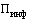  , 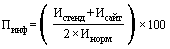 (1.1) где  - объем информации, размещенной на информационных стендах в помещении 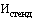 организации;  - объем информации, размещенной на официальном сайте организации 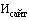 социальной сферы в информационно-телекоммуникационной сети «Интернет» (далее - официальный сайт организации); 	 - 	объем 	информации, 	размещение 	которой 	на 	общедоступных 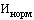 информационных ресурсах установлено законодательными и иными нормативными правовыми актами Российской Федерации; б) значение показателя оценки качества «Наличие на официальном сайте организации социальной сферы информации о дистанционных способах обратной связи и взаимодействия с получателями услуг и их функционирование» ( ) определяется по формуле: 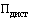  , 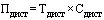 (1.2) где:  - количество баллов за наличие на официальном сайте организации 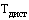 информации о дистанционных способах взаимодействия с получателями услуг (по 30 баллов за каждый дистанционный способ);  - количество функционирующих дистанционных способов взаимодействия с 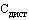 получателями услуг, информация о которых размещена на официальном сайте организации социальной сферы. в) значение показателя оценки качества «Доля получателей услуг, удовлетворенных открытостью, полнотой и доступностью информации о деятельности организации социальной сферы» ( ), определяется по формуле: 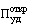  , 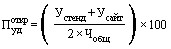 (1.3) где  - число получателей услуг, удовлетворенных открытостью, полнотой и 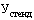 доступностью информации, размещенной на информационных стендах в помещении организации социальной сферы;  - число получателей услуг, удовлетворенных открытостью, полнотой и 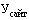 доступностью информации, размещенной на официальном сайте организации;  	- общее число опрошенных получателей услуг. 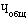 5. Расчет показателей, характеризующих критерий оценки качества «Комфортность условий предоставления услуг, в том числе время ожидания предоставления услуг»: а) значение показателя оценки качества «Обеспечение в организации социальной сферы комфортных условий предоставления услуг» () определяется по формуле: 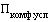  , 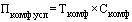 (2.1) где:  - количество баллов за наличие в организации комфортных условий 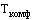 предоставления услуг (по 20 баллов за каждое комфортное условие);  _ количество комфортных условий предоставления услуг. 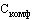 б) значение показателя оценки качества «Время ожидания предоставления услуги1 (среднее время ожидания и своевременность предоставления услуги» ( ) определяется: 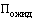 в случае применения двух условий оценки качества (среднее время ожидания предоставления услуги и доля получателей услуг, которым услуга предоставлена своевременно) рассчитывается по формуле:  , 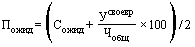 (2.2) где  - среднее время ожидания предоставления услуги, выраженное в баллах: 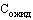 превышает установленный срок ожидания2, - 0 баллов; равен установленному сроку ожидания - 10 баллов; меньше установленного срока ожидания на 1 день (на 1 час) - 20 баллов; меньше на 2 дня (на 2 часа) - 40 баллов; меньше на 3 дня (на 3 часа) - 60 баллов; меньше установленного срока ожидания не менее, чем на  срока - 100 баллов); 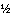  - число получателей услуг, которым услуга предоставлена своевременно; 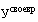  - общее число опрошенных получателей услуг; в случае применения только одного условия оценки качества, в расчете учитывается один из них: 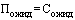 или  ; 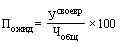 в) значение показателя оценки качества «Доля получателей услуг удовлетворенных комфортностью предоставления 	услуг организацией социальной сферы» 	( ) определяется по формуле: 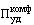  , 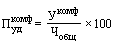 (2.3) где  - получателей услуг, удовлетворенных комфортностью предоставления услуг 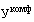 организацией социальной сферы; 	 	- общее число опрошенных получателей услуг. Расчет показателей, характеризующих критерий оценки качества «Доступность услуг для инвалидов»: а) значение показателя оценки качества «Оборудование помещений организации социальной сферы и прилегающей к ней территории с учетом доступности для инвалидов» ( ) определяется по формуле: 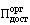  , 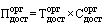 где:  - количество баллов за обеспечение условий доступности организации для 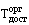 инвалидов (по 20 баллов за каждое условие доступности);  - количество условий доступности организации для инвалидов. 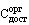 б) значение показателя оценки качества «Обеспечение в организации социальной сферы условий доступности, позволяющих инвалидам получать услуги наравне с другими» ( ) определяется по формуле: 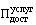  , 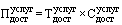 где:  - количество баллов за обеспечение условий доступности, позволяющих 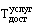 инвалидам получать услуги наравне с другими (по 20 баллов за каждое условие доступности);  - количество условий доступности, позволяющих инвалидам получать услуги 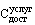 наравне с другими. в) значение показателя оценки качества «Доля получателей услуг, удовлетворенных доступностью услуг для инвалидов» ( ) определяется по формуле: 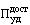  , 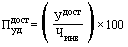 где  - число получателей услуг-инвалидов, удовлетворенных доступностью услуг 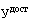 для-инвалидов; 	 	- число опрошенных получателей услуг-инвалидов. 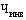 Расчет показателей, характеризующих критерий оценки качества «Доброжелательность, вежливость работников организации социальной сферы»: а) значение показателя оценки качества «Доля получателей услуг, удовлетворенных доброжелательностью, вежливостью работников организации социальной сферы, обеспечивающих первичный контакт и информирование получателя услуги при непосредственном обращении в организацию социальной сферы» ( ) определяется по формуле: 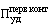  , 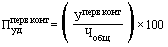 где  - число получателей услуг, удовлетворенных доброжелательностью, 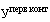 вежливостью работников организации, обеспечивающих первичный контакт и информирование получателя услуги;  - общее число опрошенных получателей услуг; б) значение показателя оценки качества «Доля получателей услуг, удовлетворенных доброжелательностью, вежливостью работников организации социальной сферы, обеспечивающих непосредственное оказание услуги при обращении в организацию социальной сферы» ( ) определяется по формуле: 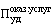  , 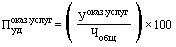 где  - число получателей услуг, удовлетворенных доброжелательностью, 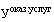 вежливостью работников организации, обеспечивающих непосредственное оказание услуги;  - общее число опрошенных получателей услуг; в) значение показателя оценки качества «Доля получателей услуг, удовлетворенных доброжелательностью, вежливостью работников организации социальной сферы при использовании дистанционных форм взаимодействия» ( ) определяется по формуле: 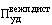  , 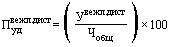 где  - число получателей услуг, удовлетворенных доброжелательностью, 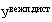 вежливостью работников организации при использовании дистанционных форм взаимодействия;  	- общее число опрошенных получателей услуг. Расчет показателей, характеризующих критерий оценки качества «Удовлетворенность условиями оказания услуг»: а) значение показателя оценки качества «Доля получателей услуг, которые готовы рекомендовать организацию социальной сферы родственникам и знакомым (могли бы ее рекомендовать, если бы была возможность выбора организации социальной сферы)» (  ) определяется по формуле: 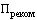  , 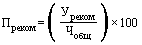 где  - число получателей услуг, которые готовы рекомендовать организацию 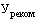 родственникам и знакомым (могли бы ее рекомендовать, если бы была возможность выбора организации);  - общее число опрошенных получателей услуг; б) значение показателя оценки качества «Доля получателей услуг, удовлетворенных организационными условиями предоставления услуг» ( ) определяется по формуле: 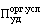  , 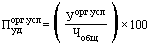 где  - число получателей услуг, удовлетворенных организационными условиями 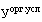 предоставления услуг;  - общее число опрошенных получателей услуг; в) значение показателя оценки качества «Доля получателей услуг, удовлетворенных в целом условиями оказания услуг в организации социальной сферы» (  ) определяется по формуле: 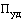  , 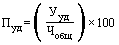 где  - число получателей услуг, удовлетворенных в целом условиями оказания услуг в организации социальной сферы; 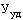 	 	- общее число опрошенных получателей услуг. Показатели оценки качества условий оказания услуг организациями социальной сферы, рассчитываются: по организации социальной сферы, в отношении которой проведена независимая оценка качества; по муниципальному образованию в целом, а также по отраслям социальной сферы - по совокупности муниципальных организаций в сферах культуры, охраны здоровья, образования и социального обслуживания и иных организаций, расположенных на территориях соответствующих муниципальных образований и оказывающих услуги в указанных сферах за счет бюджетных ассигнований бюджетов муниципальных образований3, в отношении которых проведена независимая оценка качества; по субъекту Российской Федерации в целом, а также по отраслям социальной сферы - по совокупности организаций в сферах культуры, охраны здоровья, образования и социального обслуживания, расположенных на территории субъекта Российской Федерации, учредителями которых являются субъект Российской Федерации и муниципальные образования субъекта Российской Федерации, и иных организаций, оказывающих услуги в указанных сферах за счет соответствующих бюджетов бюджетной системы Российской Федерации,3 в отношении которых проведена независимая оценка качества; по Российской Федерации в целом, по отраслям социальной сферы - по совокупности организаций в сферах культуры, охраны здоровья, образования, социального обслуживания, учредителями которых являются Российская Федерация, субъекты Российской Федерации и муниципальные образования субъектов Российской Федерации, а также федеральных учреждений медико-социальной экспертизы и иных организаций, оказывающих услуги в указанных сферах за счет соответствующих бюджетов бюджетной системы Российской Федерации, в отношении которых проведена независимая оценка качества: а) показатель оценки качества по организации социальной сферы, в отношении которой проведена независимая оценка качества рассчитывается по формуле:  , 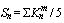 где:  - показатель оценки качества n-ой организации; 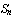  - средневзвешенная сумма показателей, характеризующих m-ый критерий 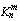 оценки качества в n-ой организации4, рассчитываемая по формулам: 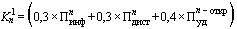 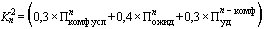 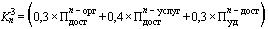   , 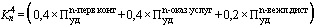 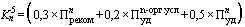  - показатели оценки качества, характеризующие общие критерии оценки 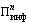 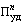 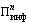 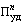 качества в n-ой организации, рассчитанные по формулам, приведенным в пунктах 4 - 8 Единого порядка. б) показатель оценки качества по отрасли социальной сферы в субъекте Российской Федерации рассчитывается по формуле:  , 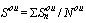 где:  - показатель оценки качества по о-й отрасли социальной сферы в u-м субъекте Российской Федерации; 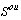  - показатель оценки качества по n-ой организации о-й отрасли социальной сферы в u-м субъекте Российской Федерации; 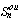  - количество организаций, в отношении которых проводилась независимая 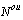 оценка качества в о-й отрасли социальной сферы в u-м субъекте Российской Федерации. в) показатель оценки качества по отрасли социальной сферы по Российской Федерации рассчитывается по формуле:  , 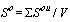 где  - показатель оценки качества для о-й отрасли в целом по Российской Федерации; 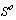 V - количество субъектов Российской Федерации, в которых проводилась независимая оценка качества в о-й отрасли. г) показатель оценки качества по субъекту Российской Федерации в целом (показатель для оценки эффективности деятельности органов исполнительной власти субъектов Российской Федерации - «результаты независимой оценки качества оказания услуг организациями социальной сферы»5) рассчитывается по формуле:  , 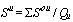 где:  - показатель оценки качества в u-ом субъекте Российской Федерации; 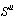  - показатель оценки качества по о-й отрасли социальной сферы в u-м субъекте Российской Федерации;  - количество отраслей социальной сферы, в которых в u-ом субъекте Российской Федерации проводилась независимая оценка качества. 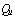 д) показатель оценки качества в целом по Российской Федерации рассчитывается по формуле:  , 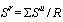 где  - показатель оценки качества в целом по Российской Федерации; R - количество субъектов Российской Федерации. 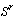 е) показатель оценки качества по муниципальному образованию (городскому округу и муниципальному району - в целом по муниципальному образованию, а также по отраслям социальной сферы) (показатель для оценки эффективности деятельности органов местного самоуправления - «результаты независимой оценки качества муниципальных организаций в сферах культуры, охраны здоровья, образования и социального обслуживания и иных организаций, расположенных на территориях соответствующих муниципальных образований и оказывающих услуги указанных сферах за счет бюджетных ассигнований бюджетов муниципальных образований»6) рассчитывается аналогично порядку, предусмотренному для расчета показателя оценки качества по субъекту Российской Федерации (в целом по субъекту Российской Федерации, а также по отраслям социальной сферы в субъекте Российской Федерации) в подпунктах «б» и «г» настоящего пункта Единого порядка. № п/п Наименование организации 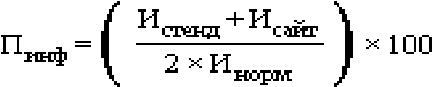  , 1 Муниципальное бюджетное учреждение «Централизованная библиотечная система г.Белогорска»Пинф=((100+100)/2*100)*100=100Пудоткр=((43+42)/2*43)*100=99Пдист=20*5=100№ п/п Наименование организации 1 Муниципальное бюджетное учреждение «Централизованная библиотечная система г.Белогорска»Пкомф.усл.=20*5=100Пудкомф=41/43*100=95№ п/п Наименование организации 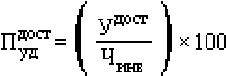 1 Муниципальное бюджетное учреждение «Централизованная библиотечная система г.Белогорска»Пдосторг=20*0=0Пдостуслуг=20*1=20П=2/3*100=67№ п/п Наименование организации 1 Муниципальное бюджетное учреждение «Централизованная библиотечная система г.Белогорска»Пудперв.конт =43/43*100=100Пудоказ.услуг=43/43*100=100Пудвежл.дист.= =43/43*100=100№ п/п Наименование организации 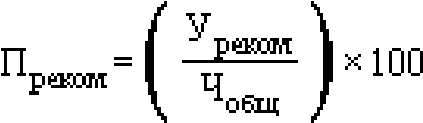 1 Муниципальное бюджетное учреждение «Централизованная библиотечная система г.Белогорска»Преком =43/43*100=100Пудорг.услуг=43/43*100=100Пуд=43/43*100=100